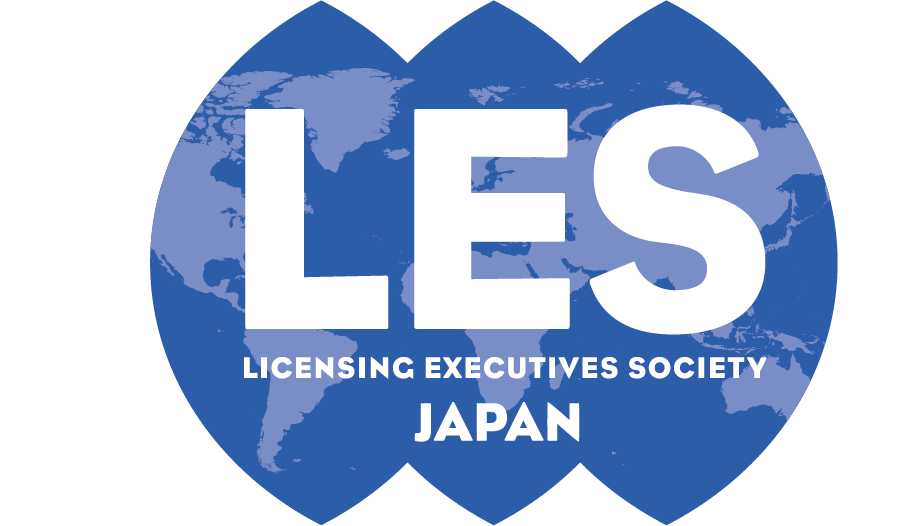 2022年4月19日会員各位日本ライセンス協会　関西研修委員会〒550-0004  大阪市西区靱本町1-8-4   大阪科学技術センター内TEL.06-6443-5320 FAX.06-6443-5319第４５６回　関西月例研究会（リアル〔懇親会付〕・Webハイブリッド開催）デジタル情報資産の活用と流通
－データ、OSS、NFTのビジネスとライセンス－開催日：２０２２年５月２４日（火）１４：００－１７：００場　所：大阪科学技術センター　４階　４０４号室　＋　Web（Zoom）講　師：齋藤 浩貴 氏（LESJ前会長、森・濱田松本法律事務所 パートナー弁護士）拝啓　会員の皆様方には益々ご清栄のこととお慶び申し上げます。また、平素より当協会の活動にご協力、ご支援を賜り厚く御礼申し上げます。さて、本月例研究会は、「デジタル情報資産の活用と流通－データ、OSS、NFTのビジネスとライセンス－」と題し、LES前会長であり森・濱田松本法律事務所 パートナー弁護士である齋藤 浩貴 氏をお招きしてご講演をいただくことになりました。デジタルネットワークとAIの進歩により、デジタル化された情報自体の取引価値が増大しています。各種のデータ、コンピュータ・プログラム、デジタルコンテンツは、あらゆる分野の企業にとって、重要な情報資産です。その流通とライセンスの在り方は、大きく変容しています。企業の知的財産部の対応範囲も、デジタル情報資産のマネジメントへと広がってきています。ビッグデータ等各種のデータはプラットフォームを通じる等のライセンスが行われるようになっていますが、知的創作物でないデータは、ライセンスの考え方が特許や著作物とは異なります。データの価値は個人の属性や行動履歴と結びつく場合が多いため、個人情報保護法制に関する配慮も必要となります。AIを初めとするネットワークツールを含め、企業の活用するコンピュータ・プログラムは、多くがオープンソースソフトウェア（OSS）ライセンスにより供与されていますが、その活用には特有の対応が必要です。デジタルコンテンツの流通にはNFTという手法が生じ、デジタルコンテンツに新たな価値をもたらす可能性があります。こうした情報資産のライセンスビジネスの近時の動向を、具体的事例を交えて俯瞰的に取り上げ、権利者サイド、ユーザーサイド両面からの注意点を解説します。本講演は、企業の知財・法務担当者のみならず、広く知財、法務、ライセンスの実務に関わる方々にとっても、示唆に富む有用な情報が得られる機会と思われます。会員の皆様の多数のご参加をお待ちしております。　また、今回は約２年ぶりのリアル開催を予定しており、月例研究会の終了後に講師を囲んで簡単な懇談会を開催する予定です（近隣の飲食店にて開催したいと考えております）。是非、ご都合を付けて懇談会までの出席をお願いいたします。敬具＊申込フォーム末尾の「質問・連絡事項等」の欄に、リアル参加かオンライン参加かをご記入ください。＊当協会から振込先をご案内いたしますので、５営業日前（5/17）までに参加費をお支払いください。期限までに入金が確認できない場合は、ご参加いただくことができません。入金が確認できた方には、３営業日前（5/19）までに、メールにてＺｏｏｍの事前登録のご案内と資料をお送りいたします（当日、会場でも配布資料をご準備いたします）。なお、資料送付後のキャンセル・返金はお請けいたしかねますので、あらかじめご了承ください。【リアル参加の皆さまへ】＊本研究会は、【リアル参加について】日本弁理士会の継続研修としての認定を申請中です（Web参加の方は申請ができません）。本研修を受講し、所定の申請をすると、外部機関研修として選択科目：２．５単位が認められる予定ですので、申込フォームの「弁理士登録番号」欄に弁理士登録番号をご記入ください。【Web参加の皆さまへ】＊本研究会のWeb受講には、Ｚｏｏｍのインストールと事前登録が必要です。ブラウザからはご参加いただけません。使用するデバイス（PC、タブレット、スマートフォン等）に事前にＺｏｏｍをインストールし、３営業日前にお送りするURLより事前登録を行ってください。＊Ｚｏｏｍを初めて利用される方は、事前に(https://zoom.us/test)より接続テストを行い、ご自身のデバイスから接続できることをご確認いただけましたら幸いです。＊お申込み１件につき、１名様のみ参加可能です。複数台のＰＣ･デバイスを接続すること、１台のＰＣ･デバイスから複数名で参加すること、講演内容の録画・録音・画面キャプチャは行わないでください。＊開催５分前までに接続してください（３０分前から接続可能です）。＊通信状況の不調が生じた場合に再放映を行う目的で、当協会において講演部分を録画させていただくことがございます（データの提供は行われません）。＊講演中はカメラ・マイクをオフにしてください。講師略歴齋藤 浩貴 氏（LESJ前会長、森・濱田松本法律事務所 パートナー弁護士）1988年 東京大学法学部第1類卒業1990年 弁護士登録1994年 ニューヨーク大学ロースクール修了1994年 Morrison & Foerster法律事務所にて執務1995年 ニューヨーク州弁護士登録、McCutchen, Doyle, Brown & Enersen法律事務所にて執務2015年 日本ライセンス協会理事2020年 日本ライセンス協会会長（～2022年）１．[研究会]　と　き：２０２２年５月２４日（火）１４：００－１７：００ところ：大阪科学技術センター　４階　４０４号室　＋　Web（Zoom）講　師：齋藤 浩貴 氏（LES前会長、森・濱田松本法律事務所 パートナー弁護士）司　会：関西研修委員　藤田　知美（弁護士法人イノベンティア）参加費：正会員５,０００円（同一組織のメンバーを含む）、継続会員２,０００円一般１０，０００円２．［懇談会］と　き：２０２２年５月２４日（火）　　１７：００－１８：００ところ：大阪科学技術センター周辺　※近隣の飲食店で開催する予定です。参加費：１，５００円３．［参加申し込み］申込期限：２０２２年５月１１日（水）＊LESJウェブサイト【http://www.lesj.org/workshop/monthly/west.php】よりお願いします（LESJウェブサイト以外からのお申込みは受け付けておりません）【次回のご案内】日　時：２０２２年６月１７日（金）１４：００－１７：００テーマ：韓国での特許出願及び審査の動向 　　　　韓国での知的財産権者の保護強化 　　　　韓国での模倣品対策の法制と実務講　師：李 厚東 氏（法務法人（有限）太平洋/特許法人 太平洋　弁護士・弁理士）司　会：関西研修委員　小林　和弘（弁護士法人大江橋法律事務所）